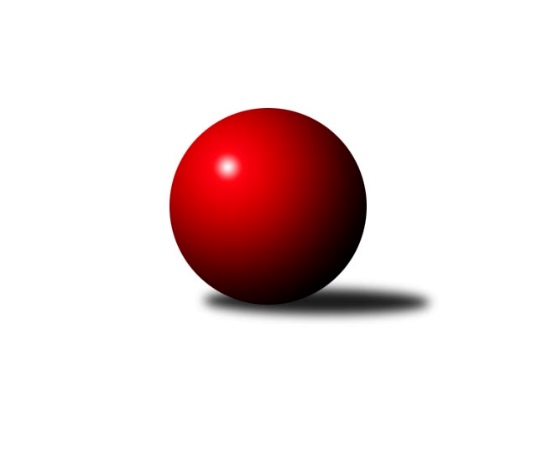 Č.20Ročník 2022/2023	13.6.2024 Jihomoravská divize 2022/2023Statistika 20. kolaTabulka družstev:		družstvo	záp	výh	rem	proh	skore	sety	průměr	body	plné	dorážka	chyby	1.	KK Orel Telnice	20	14	3	3	104.5 : 55.5 	(283.0 : 197.0)	3247	31	2184	1063	30.8	2.	SK Baník Ratíškovice A	20	14	1	5	100.0 : 60.0 	(254.0 : 226.0)	3299	29	2213	1086	29	3.	KK Kroměříž	20	13	1	6	95.0 : 65.0 	(276.5 : 203.5)	3208	27	2176	1031	38.8	4.	TJ Sokol Brno IV	20	13	1	6	95.0 : 65.0 	(260.0 : 220.0)	3247	27	2191	1055	35.6	5.	KK Vyškov C	20	11	1	8	86.5 : 73.5 	(251.0 : 229.0)	3181	23	2170	1011	39.3	6.	KC Zlín B	20	10	3	7	81.5 : 78.5 	(232.5 : 247.5)	3184	23	2166	1018	40	7.	TJ Jiskra Otrokovice	20	10	2	8	84.0 : 76.0 	(237.5 : 242.5)	3195	22	2162	1034	40.3	8.	TJ Sokol Mistřín B	20	10	1	9	84.0 : 76.0 	(250.0 : 230.0)	3258	21	2206	1052	38.7	9.	SKK Dubňany	20	9	2	9	80.0 : 80.0 	(244.0 : 236.0)	3221	20	2178	1043	37.1	10.	KK Slovan Rosice B	20	8	2	10	76.0 : 84.0 	(234.0 : 246.0)	3155	18	2168	987	48	11.	TJ Sokol Husovice C	20	5	2	13	65.0 : 95.0 	(225.0 : 255.0)	3147	12	2147	1000	41.1	12.	TJ Sokol Šanov B	20	5	2	13	59.0 : 101.0 	(189.0 : 291.0)	3122	12	2147	975	43.2	13.	KK Blansko B	20	4	1	15	62.0 : 98.0 	(222.0 : 258.0)	3136	9	2140	996	41.7	14.	SK Baník Ratíškovice B	20	2	2	16	47.5 : 112.5 	(201.5 : 278.5)	3081	6	2120	960	49.1Tabulka doma:		družstvo	záp	výh	rem	proh	skore	sety	průměr	body	maximum	minimum	1.	KK Orel Telnice	10	9	0	1	58.5 : 21.5 	(153.5 : 86.5)	3331	18	3421	3229	2.	SK Baník Ratíškovice A	10	8	0	2	51.0 : 29.0 	(134.0 : 106.0)	3277	16	3384	3144	3.	KK Vyškov C	10	7	1	2	52.5 : 27.5 	(136.0 : 104.0)	3298	15	3369	3228	4.	KK Kroměříž	10	6	1	3	49.5 : 30.5 	(149.5 : 90.5)	3043	13	3090	2973	5.	TJ Sokol Brno IV	10	6	1	3	47.0 : 33.0 	(128.0 : 112.0)	3224	13	3312	3119	6.	TJ Jiskra Otrokovice	10	6	1	3	46.0 : 34.0 	(127.5 : 112.5)	3241	13	3388	3104	7.	KC Zlín B	10	6	1	3	44.0 : 36.0 	(120.5 : 119.5)	3216	13	3358	3073	8.	TJ Sokol Mistřín B	10	6	0	4	45.0 : 35.0 	(133.0 : 107.0)	3299	12	3362	3248	9.	SKK Dubňany	10	6	0	4	42.0 : 38.0 	(126.0 : 114.0)	3228	12	3346	3150	10.	KK Slovan Rosice B	10	4	2	4	40.0 : 40.0 	(124.0 : 116.0)	3110	10	3201	2963	11.	TJ Sokol Husovice C	10	3	1	6	37.0 : 43.0 	(127.0 : 113.0)	3197	7	3301	3063	12.	TJ Sokol Šanov B	10	3	1	6	29.0 : 51.0 	(94.0 : 146.0)	3208	7	3346	3060	13.	KK Blansko B	10	2	1	7	34.0 : 46.0 	(118.5 : 121.5)	3217	5	3298	3148	14.	SK Baník Ratíškovice B	10	1	2	7	26.0 : 54.0 	(105.5 : 134.5)	3108	4	3151	3061Tabulka venku:		družstvo	záp	výh	rem	proh	skore	sety	průměr	body	maximum	minimum	1.	TJ Sokol Brno IV	10	7	0	3	48.0 : 32.0 	(132.0 : 108.0)	3249	14	3386	3109	2.	KK Kroměříž	10	7	0	3	45.5 : 34.5 	(127.0 : 113.0)	3228	14	3354	3076	3.	SK Baník Ratíškovice A	10	6	1	3	49.0 : 31.0 	(120.0 : 120.0)	3300	13	3416	3227	4.	KK Orel Telnice	10	5	3	2	46.0 : 34.0 	(129.5 : 110.5)	3239	13	3406	3047	5.	KC Zlín B	10	4	2	4	37.5 : 42.5 	(112.0 : 128.0)	3180	10	3279	2944	6.	TJ Sokol Mistřín B	10	4	1	5	39.0 : 41.0 	(117.0 : 123.0)	3254	9	3374	3106	7.	TJ Jiskra Otrokovice	10	4	1	5	38.0 : 42.0 	(110.0 : 130.0)	3190	9	3292	3067	8.	SKK Dubňany	10	3	2	5	38.0 : 42.0 	(118.0 : 122.0)	3220	8	3299	3151	9.	KK Slovan Rosice B	10	4	0	6	36.0 : 44.0 	(110.0 : 130.0)	3160	8	3357	2886	10.	KK Vyškov C	10	4	0	6	34.0 : 46.0 	(115.0 : 125.0)	3167	8	3398	2935	11.	TJ Sokol Šanov B	10	2	1	7	30.0 : 50.0 	(95.0 : 145.0)	3114	5	3265	2810	12.	TJ Sokol Husovice C	10	2	1	7	28.0 : 52.0 	(98.0 : 142.0)	3152	5	3368	2889	13.	KK Blansko B	10	2	0	8	28.0 : 52.0 	(103.5 : 136.5)	3127	4	3272	2912	14.	SK Baník Ratíškovice B	10	1	0	9	21.5 : 58.5 	(96.0 : 144.0)	3077	2	3243	2794Tabulka podzimní části:		družstvo	záp	výh	rem	proh	skore	sety	průměr	body	doma	venku	1.	SK Baník Ratíškovice A	14	11	0	3	75.0 : 37.0 	(188.0 : 148.0)	3284	22 	6 	0 	1 	5 	0 	2	2.	KK Kroměříž	14	10	1	3	72.0 : 40.0 	(204.0 : 132.0)	3205	21 	5 	1 	1 	5 	0 	2	3.	KK Orel Telnice	14	9	3	2	68.5 : 43.5 	(189.0 : 147.0)	3223	21 	6 	0 	1 	3 	3 	1	4.	TJ Sokol Mistřín B	14	9	0	5	66.0 : 46.0 	(183.0 : 153.0)	3260	18 	5 	0 	2 	4 	0 	3	5.	KC Zlín B	14	8	2	4	62.0 : 50.0 	(169.5 : 166.5)	3209	18 	5 	1 	1 	3 	1 	3	6.	TJ Sokol Brno IV	14	8	1	5	64.0 : 48.0 	(180.0 : 156.0)	3271	17 	3 	1 	3 	5 	0 	2	7.	KK Vyškov C	14	7	0	7	54.0 : 58.0 	(164.5 : 171.5)	3134	14 	5 	0 	2 	2 	0 	5	8.	TJ Jiskra Otrokovice	14	6	1	7	55.0 : 57.0 	(163.5 : 172.5)	3200	13 	4 	0 	3 	2 	1 	4	9.	KK Slovan Rosice B	14	6	1	7	53.0 : 59.0 	(168.0 : 168.0)	3136	13 	3 	1 	3 	3 	0 	4	10.	SKK Dubňany	14	6	1	7	51.0 : 61.0 	(167.0 : 169.0)	3217	13 	4 	0 	3 	2 	1 	4	11.	TJ Sokol Šanov B	14	4	1	9	43.0 : 69.0 	(135.0 : 201.0)	3122	9 	2 	0 	5 	2 	1 	4	12.	KK Blansko B	14	3	1	10	43.0 : 69.0 	(156.5 : 179.5)	3133	7 	1 	1 	5 	2 	0 	5	13.	TJ Sokol Husovice C	14	3	0	11	43.0 : 69.0 	(147.0 : 189.0)	3101	6 	1 	0 	6 	2 	0 	5	14.	SK Baník Ratíškovice B	14	1	2	11	34.5 : 77.5 	(137.0 : 199.0)	3077	4 	0 	2 	5 	1 	0 	6Tabulka jarní části:		družstvo	záp	výh	rem	proh	skore	sety	průměr	body	doma	venku	1.	KK Orel Telnice	6	5	0	1	36.0 : 12.0 	(94.0 : 50.0)	3317	10 	3 	0 	0 	2 	0 	1 	2.	TJ Sokol Brno IV	6	5	0	1	31.0 : 17.0 	(80.0 : 64.0)	3198	10 	3 	0 	0 	2 	0 	1 	3.	KK Vyškov C	6	4	1	1	32.5 : 15.5 	(86.5 : 57.5)	3280	9 	2 	1 	0 	2 	0 	1 	4.	TJ Jiskra Otrokovice	6	4	1	1	29.0 : 19.0 	(74.0 : 70.0)	3203	9 	2 	1 	0 	2 	0 	1 	5.	SKK Dubňany	6	3	1	2	29.0 : 19.0 	(77.0 : 67.0)	3229	7 	2 	0 	1 	1 	1 	1 	6.	SK Baník Ratíškovice A	6	3	1	2	25.0 : 23.0 	(66.0 : 78.0)	3304	7 	2 	0 	1 	1 	1 	1 	7.	KK Kroměříž	6	3	0	3	23.0 : 25.0 	(72.5 : 71.5)	3174	6 	1 	0 	2 	2 	0 	1 	8.	TJ Sokol Husovice C	6	2	2	2	22.0 : 26.0 	(78.0 : 66.0)	3242	6 	2 	1 	0 	0 	1 	2 	9.	KK Slovan Rosice B	6	2	1	3	23.0 : 25.0 	(66.0 : 78.0)	3177	5 	1 	1 	1 	1 	0 	2 	10.	KC Zlín B	6	2	1	3	19.5 : 28.5 	(63.0 : 81.0)	3158	5 	1 	0 	2 	1 	1 	1 	11.	TJ Sokol Mistřín B	6	1	1	4	18.0 : 30.0 	(67.0 : 77.0)	3264	3 	1 	0 	2 	0 	1 	2 	12.	TJ Sokol Šanov B	6	1	1	4	16.0 : 32.0 	(54.0 : 90.0)	3149	3 	1 	1 	1 	0 	0 	3 	13.	KK Blansko B	6	1	0	5	19.0 : 29.0 	(65.5 : 78.5)	3157	2 	1 	0 	2 	0 	0 	3 	14.	SK Baník Ratíškovice B	6	1	0	5	13.0 : 35.0 	(64.5 : 79.5)	3096	2 	1 	0 	2 	0 	0 	3 Zisk bodů pro družstvo:		jméno hráče	družstvo	body	zápasy	v %	dílčí body	sety	v %	1.	Tomáš Kejík 	KK Kroměříž 	18	/	20	(90%)	66.5	/	80	(83%)	2.	Marek Rozsíval 	TJ Sokol Brno IV 	17	/	20	(85%)	57	/	80	(71%)	3.	Radim Čuřík 	SK Baník Ratíškovice A 	17	/	20	(85%)	55.5	/	80	(69%)	4.	Radek Horák 	TJ Sokol Mistřín B 	15	/	18	(83%)	47	/	72	(65%)	5.	Tomáš Koplík ml.	SK Baník Ratíškovice A 	15	/	19	(79%)	41.5	/	76	(55%)	6.	Zbyněk Bábíček 	TJ Sokol Mistřín B 	15	/	20	(75%)	55	/	80	(69%)	7.	Radim Máca 	TJ Sokol Brno IV 	15	/	20	(75%)	48.5	/	80	(61%)	8.	Zdeňka Ševčíková 	KK Blansko B 	14	/	18	(78%)	46.5	/	72	(65%)	9.	Michael Divílek ml.	TJ Jiskra Otrokovice 	14	/	18	(78%)	45	/	72	(63%)	10.	Jiří Tesař 	KK Kroměříž 	14	/	20	(70%)	53.5	/	80	(67%)	11.	Jana Kurialová 	KK Vyškov C 	13.5	/	17	(79%)	42.5	/	68	(63%)	12.	Martina Zimáková 	KC Zlín B 	13	/	17	(76%)	43.5	/	68	(64%)	13.	Ladislav Kacetl 	TJ Sokol Šanov B 	13	/	18	(72%)	38.5	/	72	(53%)	14.	Vít Svoboda 	SKK Dubňany  	13	/	19	(68%)	49	/	76	(64%)	15.	Ladislav Novotný 	KK Blansko B 	13	/	19	(68%)	47.5	/	76	(63%)	16.	Jiří Šimeček 	KK Orel Telnice 	12	/	17	(71%)	39.5	/	68	(58%)	17.	Jaroslav Polášek 	TJ Sokol Mistřín B 	12	/	18	(67%)	44	/	72	(61%)	18.	Josef Černý 	SKK Dubňany  	12	/	18	(67%)	42.5	/	72	(59%)	19.	Lukáš Chadim 	TJ Sokol Brno IV 	12	/	19	(63%)	46.5	/	76	(61%)	20.	Radek Ingr 	KK Kroměříž 	12	/	20	(60%)	44.5	/	80	(56%)	21.	Mirek Mikáč 	KK Orel Telnice 	11	/	12	(92%)	38	/	48	(79%)	22.	Petr Večerka 	KK Vyškov C 	11	/	14	(79%)	34	/	56	(61%)	23.	Aleš Procházka 	TJ Sokol Šanov B 	11	/	19	(58%)	37	/	76	(49%)	24.	Pavel Dvořák 	KK Orel Telnice 	10.5	/	16	(66%)	39.5	/	64	(62%)	25.	Tereza Divílková 	TJ Jiskra Otrokovice 	10	/	10	(100%)	26	/	40	(65%)	26.	Luděk Vacenovský 	SK Baník Ratíškovice B 	10	/	17	(59%)	37	/	68	(54%)	27.	Jaroslav Pavlík 	KK Kroměříž 	10	/	18	(56%)	41.5	/	72	(58%)	28.	Šárka Palková 	KK Slovan Rosice B 	10	/	18	(56%)	41	/	72	(57%)	29.	Michal Klvaňa 	KK Slovan Rosice B 	10	/	18	(56%)	33.5	/	72	(47%)	30.	Petr Streubel 	KK Slovan Rosice B 	9	/	12	(75%)	31.5	/	48	(66%)	31.	Miloslav Krejčí 	KK Vyškov C 	9	/	15	(60%)	36	/	60	(60%)	32.	Viktor Výleta 	SK Baník Ratíškovice A 	9	/	15	(60%)	33	/	60	(55%)	33.	Jiří Gach 	TJ Jiskra Otrokovice 	9	/	15	(60%)	29.5	/	60	(49%)	34.	Daniel Mach 	KK Kroměříž 	9	/	16	(56%)	35.5	/	64	(55%)	35.	Iva Rosendorfová 	TJ Sokol Brno IV 	9	/	17	(53%)	35	/	68	(51%)	36.	Milan Mikáč 	KK Orel Telnice 	8	/	13	(62%)	30	/	52	(58%)	37.	Josef Král 	KK Orel Telnice 	8	/	13	(62%)	28.5	/	52	(55%)	38.	Miroslav Ptáček 	KK Slovan Rosice B 	8	/	14	(57%)	34.5	/	56	(62%)	39.	Vojtěch Stárek 	TJ Sokol Husovice C 	8	/	14	(57%)	30	/	56	(54%)	40.	Jiří Dvořák 	KK Orel Telnice 	8	/	15	(53%)	31.5	/	60	(53%)	41.	Petr Jonášek 	TJ Jiskra Otrokovice 	8	/	16	(50%)	35	/	64	(55%)	42.	Petr Bakaj 	TJ Sokol Šanov B 	8	/	16	(50%)	25.5	/	64	(40%)	43.	Zdenek Pokorný 	KK Orel Telnice 	8	/	17	(47%)	39.5	/	68	(58%)	44.	Petr Matuška 	KK Vyškov C 	8	/	17	(47%)	34.5	/	68	(51%)	45.	Filip Vrzala 	KC Zlín B 	8	/	17	(47%)	30	/	68	(44%)	46.	Marek Dostál 	SKK Dubňany  	8	/	18	(44%)	38	/	72	(53%)	47.	Roman Janás 	SKK Dubňany  	8	/	18	(44%)	37	/	72	(51%)	48.	Miroslav Vítek 	TJ Sokol Brno IV 	8	/	18	(44%)	31	/	72	(43%)	49.	Dominik Schüller 	SK Baník Ratíškovice A 	8	/	20	(40%)	35.5	/	80	(44%)	50.	Zdeněk Šeděnka 	KC Zlín B 	7	/	10	(70%)	22.5	/	40	(56%)	51.	Karel Plaga 	KK Slovan Rosice B 	7	/	13	(54%)	29.5	/	52	(57%)	52.	Josef Kotlán 	KK Blansko B 	7	/	13	(54%)	27.5	/	52	(53%)	53.	František Hrazdíra 	KK Orel Telnice 	7	/	15	(47%)	33.5	/	60	(56%)	54.	Radoslav Rozsíval 	TJ Sokol Brno IV 	7	/	15	(47%)	29.5	/	60	(49%)	55.	Josef Něnička 	SK Baník Ratíškovice A 	7	/	16	(44%)	34	/	64	(53%)	56.	Jiří Rauschgold 	TJ Sokol Husovice C 	7	/	16	(44%)	33	/	64	(52%)	57.	Zdeněk Jurkovič 	SKK Dubňany  	7	/	17	(41%)	29	/	68	(43%)	58.	Zdeněk Bachňák 	KC Zlín B 	6.5	/	10	(65%)	19.5	/	40	(49%)	59.	Barbora Pekárková ml.	TJ Jiskra Otrokovice 	6	/	8	(75%)	22	/	32	(69%)	60.	Jaroslav Šerák 	SK Baník Ratíškovice A 	6	/	12	(50%)	24	/	48	(50%)	61.	Lucie Kelpenčevová 	TJ Sokol Husovice C 	6	/	13	(46%)	26	/	52	(50%)	62.	Tomáš Matlach 	KC Zlín B 	6	/	13	(46%)	24.5	/	52	(47%)	63.	Milan Svačina 	KK Vyškov C 	6	/	13	(46%)	24	/	52	(46%)	64.	Petr Boček 	KK Kroměříž 	6	/	13	(46%)	23.5	/	52	(45%)	65.	Radim Kozumplík 	TJ Sokol Husovice C 	6	/	15	(40%)	27	/	60	(45%)	66.	Jakub Cizler 	TJ Sokol Mistřín B 	6	/	16	(38%)	27	/	64	(42%)	67.	Petr Trusina 	TJ Sokol Husovice C 	6	/	16	(38%)	25	/	64	(39%)	68.	Pavel Kubálek 	KC Zlín B 	6	/	17	(35%)	32.5	/	68	(48%)	69.	Petr Polepil 	KC Zlín B 	6	/	17	(35%)	28	/	68	(41%)	70.	Jiří Zapletal 	KK Blansko B 	6	/	17	(35%)	24	/	68	(35%)	71.	Tomáš Květoň 	SK Baník Ratíškovice B 	5	/	8	(63%)	18	/	32	(56%)	72.	Kamil Ševela 	SK Baník Ratíškovice A 	5	/	10	(50%)	16.5	/	40	(41%)	73.	Jaroslav Zahrádka 	KK Vyškov C 	5	/	13	(38%)	22.5	/	52	(43%)	74.	Petr Špatný 	KK Slovan Rosice B 	5	/	13	(38%)	19.5	/	52	(38%)	75.	Miroslav Flek 	KK Blansko B 	5	/	16	(31%)	28.5	/	64	(45%)	76.	Zdeněk Helešic 	SK Baník Ratíškovice B 	5	/	16	(31%)	23	/	64	(36%)	77.	Milan Peťovský 	TJ Sokol Mistřín B 	5	/	18	(28%)	32.5	/	72	(45%)	78.	Dan Schüler 	SK Baník Ratíškovice B 	4	/	6	(67%)	13	/	24	(54%)	79.	Marek Škrabal 	TJ Sokol Husovice C 	4	/	6	(67%)	13	/	24	(54%)	80.	Martin Polepil 	KC Zlín B 	4	/	7	(57%)	15.5	/	28	(55%)	81.	Ivana Blechová 	TJ Sokol Šanov B 	4	/	7	(57%)	13.5	/	28	(48%)	82.	Ladislav Musil 	KK Blansko B 	4	/	7	(57%)	12.5	/	28	(45%)	83.	Jarmila Bábíčková 	SK Baník Ratíškovice B 	4	/	7	(57%)	12.5	/	28	(45%)	84.	Aleš Zlatník 	SKK Dubňany  	4	/	8	(50%)	14	/	32	(44%)	85.	Dennis Urc 	TJ Sokol Mistřín B 	4	/	9	(44%)	17.5	/	36	(49%)	86.	Jakub Sabák 	TJ Jiskra Otrokovice 	4	/	9	(44%)	14	/	36	(39%)	87.	Břetislav Láník 	KK Vyškov C 	4	/	11	(36%)	18.5	/	44	(42%)	88.	Tomáš Peřina 	TJ Sokol Husovice C 	4	/	14	(29%)	23.5	/	56	(42%)	89.	Pavel Husar 	TJ Sokol Husovice C 	3	/	4	(75%)	11.5	/	16	(72%)	90.	Petr Bakaj ml.	TJ Sokol Šanov B 	3	/	4	(75%)	10	/	16	(63%)	91.	Martin Gabrhel 	TJ Sokol Husovice C 	3	/	5	(60%)	11.5	/	20	(58%)	92.	Vladimír Crhonek 	KK Vyškov C 	3	/	6	(50%)	10	/	24	(42%)	93.	Marta Zavřelová 	TJ Jiskra Otrokovice 	3	/	9	(33%)	13	/	36	(36%)	94.	Jaroslav Smrž 	KK Slovan Rosice B 	3	/	9	(33%)	12	/	36	(33%)	95.	Marie Kobylková 	SK Baník Ratíškovice B 	3	/	10	(30%)	13	/	40	(33%)	96.	Stanislav Herka 	SKK Dubňany  	3	/	12	(25%)	19.5	/	48	(41%)	97.	Pavel Petrů 	TJ Sokol Šanov B 	3	/	13	(23%)	18	/	52	(35%)	98.	Radovan Kadlec 	SK Baník Ratíškovice B 	2.5	/	18	(14%)	29	/	72	(40%)	99.	Pavel Zaremba 	KK Vyškov C 	2	/	2	(100%)	6	/	8	(75%)	100.	Jaromír Šula 	TJ Sokol Husovice C 	2	/	2	(100%)	5	/	8	(63%)	101.	Teofil Hasák 	TJ Jiskra Otrokovice 	2	/	6	(33%)	9	/	24	(38%)	102.	Pavel Jurásek 	TJ Jiskra Otrokovice 	2	/	7	(29%)	11	/	28	(39%)	103.	Roman Stříbrný 	TJ Sokol Šanov B 	2	/	7	(29%)	9	/	28	(32%)	104.	Marta Beranová 	SK Baník Ratíškovice B 	2	/	8	(25%)	15.5	/	32	(48%)	105.	Marta Volfová 	TJ Sokol Šanov B 	2	/	9	(22%)	15	/	36	(42%)	106.	Vít Janáček 	KK Blansko B 	2	/	9	(22%)	15	/	36	(42%)	107.	Michal Zdražil 	SK Baník Ratíškovice B 	2	/	10	(20%)	12.5	/	40	(31%)	108.	Kristýna Klištincová 	KK Slovan Rosice B 	2	/	11	(18%)	16	/	44	(36%)	109.	Zdeněk Sedláček 	TJ Sokol Mistřín B 	2	/	15	(13%)	16.5	/	60	(28%)	110.	Václav Luža 	TJ Sokol Mistřín B 	1	/	1	(100%)	3.5	/	4	(88%)	111.	Pavel Holomek 	SKK Dubňany  	1	/	1	(100%)	3.5	/	4	(88%)	112.	Petr Vyhnalík 	KK Slovan Rosice B 	1	/	1	(100%)	3	/	4	(75%)	113.	Kateřina Ondrouchová 	TJ Jiskra Otrokovice 	1	/	1	(100%)	3	/	4	(75%)	114.	Radim Holešinský 	TJ Sokol Mistřín B 	1	/	1	(100%)	3	/	4	(75%)	115.	Jiří Trávníček 	KK Vyškov C 	1	/	1	(100%)	3	/	4	(75%)	116.	Robert Pacal 	TJ Sokol Husovice C 	1	/	1	(100%)	3	/	4	(75%)	117.	Pavel Struhař 	KC Zlín B 	1	/	1	(100%)	2	/	4	(50%)	118.	Anastasios Jiaxis 	KK Slovan Rosice B 	1	/	1	(100%)	2	/	4	(50%)	119.	Radim Herůfek 	TJ Sokol Husovice C 	1	/	1	(100%)	2	/	4	(50%)	120.	Magda Winterová 	KK Slovan Rosice B 	1	/	2	(50%)	4.5	/	8	(56%)	121.	Pavel Martinek 	TJ Sokol Šanov B 	1	/	2	(50%)	3	/	8	(38%)	122.	Lukáš Lehocký 	TJ Sokol Husovice C 	1	/	2	(50%)	2.5	/	8	(31%)	123.	Václav Kratochvíla 	SKK Dubňany  	1	/	3	(33%)	7.5	/	12	(63%)	124.	Jakub Süsz 	TJ Jiskra Otrokovice 	1	/	3	(33%)	6	/	12	(50%)	125.	Eliška Novotná 	TJ Jiskra Otrokovice 	1	/	3	(33%)	5	/	12	(42%)	126.	Petr Kesjár 	TJ Sokol Šanov B 	1	/	3	(33%)	2	/	12	(17%)	127.	Jaroslav Šindelář 	TJ Sokol Šanov B 	1	/	4	(25%)	6.5	/	16	(41%)	128.	Zdeněk Drlík 	TJ Jiskra Otrokovice 	1	/	5	(20%)	7	/	20	(35%)	129.	Michael Divílek st.	TJ Jiskra Otrokovice 	1	/	5	(20%)	6	/	20	(30%)	130.	Petr Berka 	TJ Sokol Brno IV 	1	/	6	(17%)	8	/	24	(33%)	131.	Pavel Slavík 	SK Baník Ratíškovice B 	1	/	11	(9%)	14	/	44	(32%)	132.	Jana Kovářová 	KK Vyškov C 	0	/	1	(0%)	2	/	4	(50%)	133.	Vojtěch Toman 	SK Baník Ratíškovice A 	0	/	1	(0%)	2	/	4	(50%)	134.	Lukáš Sabák 	TJ Jiskra Otrokovice 	0	/	1	(0%)	1	/	4	(25%)	135.	Jan Veselovský 	TJ Sokol Husovice C 	0	/	1	(0%)	1	/	4	(25%)	136.	Karel Mecl 	SK Baník Ratíškovice B 	0	/	1	(0%)	1	/	4	(25%)	137.	Luděk Svozil 	TJ Sokol Mistřín B 	0	/	1	(0%)	1	/	4	(25%)	138.	Jana Mačudová 	SK Baník Ratíškovice B 	0	/	1	(0%)	1	/	4	(25%)	139.	Adam Pavel Špaček 	TJ Sokol Mistřín B 	0	/	1	(0%)	0	/	4	(0%)	140.	Dalibor Dvorník 	TJ Sokol Husovice C 	0	/	1	(0%)	0	/	4	(0%)	141.	Igor Sedlák 	TJ Sokol Husovice C 	0	/	2	(0%)	4	/	8	(50%)	142.	Jaroslav Komárek 	TJ Sokol Brno IV 	0	/	2	(0%)	2.5	/	8	(31%)	143.	Adam Šoltés 	KK Slovan Rosice B 	0	/	2	(0%)	1	/	8	(13%)	144.	Tomáš Kuchta 	KK Kroměříž 	0	/	3	(0%)	2.5	/	12	(21%)	145.	Jan Kotouč 	KK Blansko B 	0	/	3	(0%)	1.5	/	12	(13%)	146.	Lenka Haboňová 	KK Kroměříž 	0	/	4	(0%)	5	/	16	(31%)	147.	Kristýna Blechová 	TJ Sokol Šanov B 	0	/	4	(0%)	4.5	/	16	(28%)	148.	Jan Klimentík 	TJ Sokol Šanov B 	0	/	4	(0%)	1	/	16	(6%)	149.	Martin Cihlář 	KK Blansko B 	0	/	5	(0%)	5	/	20	(25%)	150.	Karel Kolařík 	KK Blansko B 	0	/	6	(0%)	5	/	24	(21%)	151.	Stanislav Červenka 	TJ Sokol Šanov B 	0	/	6	(0%)	4.5	/	24	(19%)Průměry na kuželnách:		kuželna	průměr	plné	dorážka	chyby	výkon na hráče	1.	TJ Sokol Mistřín, 1-4	3282	2219	1062	38.6	(547.0)	2.	KK Vyškov, 1-4	3261	2212	1049	42.8	(543.7)	3.	KK MS Brno, 1-4	3259	2201	1057	36.7	(543.2)	4.	Šanov, 1-4	3246	2205	1041	39.9	(541.1)	5.	Otrokovice, 1-4	3230	2185	1044	38.4	(538.4)	6.	KK Blansko, 1-6	3218	2178	1039	35.5	(536.5)	7.	Dubňany, 1-4	3215	2176	1039	37.6	(536.0)	8.	KC Zlín, 1-4	3213	2193	1020	40.4	(535.6)	9.	TJ Sokol Brno IV, 1-4	3198	2165	1032	38.2	(533.0)	10.	Ratíškovice, 1-4	3185	2166	1018	38.4	(530.8)	11.	KK Slovan Rosice, 1-4	3118	2130	988	45.4	(519.7)	12.	KK Kroměříž, 1-4	3002	2055	947	44.2	(500.5)Nejlepší výkony na kuželnách:TJ Sokol Mistřín, 1-4KK Vyškov C	3398	19. kolo	Marek Rozsíval 	TJ Sokol Brno IV	648	6. koloTJ Sokol Mistřín B	3362	19. kolo	Jana Kurialová 	KK Vyškov C	640	19. koloKK Slovan Rosice B	3357	17. kolo	Zdeňka Ševčíková 	KK Blansko B	612	11. koloTJ Sokol Mistřín B	3347	9. kolo	Zbyněk Bábíček 	TJ Sokol Mistřín B	612	5. koloSK Baník Ratíškovice A	3329	3. kolo	Jaroslav Polášek 	TJ Sokol Mistřín B	606	9. koloTJ Sokol Brno IV	3327	6. kolo	Jaroslav Polášek 	TJ Sokol Mistřín B	599	11. koloTJ Sokol Mistřín B	3311	5. kolo	Zbyněk Bábíček 	TJ Sokol Mistřín B	599	19. koloTJ Sokol Mistřín B	3309	11. kolo	Jaroslav Polášek 	TJ Sokol Mistřín B	595	3. koloTJ Sokol Mistřín B	3304	3. kolo	Viktor Výleta 	SK Baník Ratíškovice A	593	3. koloTJ Sokol Mistřín B	3303	1. kolo	Petr Špatný 	KK Slovan Rosice B	590	17. koloKK Vyškov, 1-4KK Vyškov C	3369	20. kolo	Petr Večerka 	KK Vyškov C	604	10. koloTJ Sokol Brno IV	3368	2. kolo	Jana Kurialová 	KK Vyškov C	594	20. koloKK Vyškov C	3364	16. kolo	Miloslav Krejčí 	KK Vyškov C	593	8. koloKK Vyškov C	3359	8. kolo	Filip Vrzala 	KC Zlín B	586	18. koloKK Vyškov C	3307	10. kolo	Petr Večerka 	KK Vyškov C	586	18. koloKK Orel Telnice	3307	8. kolo	Iva Rosendorfová 	TJ Sokol Brno IV	585	2. koloTJ Sokol Mistřín B	3300	7. kolo	Petr Matuška 	KK Vyškov C	584	18. koloKK Vyškov C	3295	7. kolo	Marek Rozsíval 	TJ Sokol Brno IV	582	2. koloKK Vyškov C	3279	2. kolo	Vladimír Crhonek 	KK Vyškov C	581	16. koloKK Vyškov C	3274	18. kolo	Jana Kurialová 	KK Vyškov C	581	13. koloKK MS Brno, 1-4KK Orel Telnice	3421	19. kolo	Radim Čuřík 	SK Baník Ratíškovice A	630	5. koloKK Orel Telnice	3375	17. kolo	Pavel Dvořák 	KK Orel Telnice	614	19. koloKK Orel Telnice	3375	9. kolo	Zdenek Pokorný 	KK Orel Telnice	612	6. koloKK Orel Telnice	3373	5. kolo	Michael Divílek ml.	TJ Jiskra Otrokovice	612	6. koloKK Orel Telnice	3366	6. kolo	Jiří Šimeček 	KK Orel Telnice	607	3. koloTJ Sokol Mistřín B	3346	12. kolo	Viktor Výleta 	SK Baník Ratíškovice A	601	5. koloSK Baník Ratíškovice A	3338	5. kolo	Milan Mikáč 	KK Orel Telnice	599	17. koloKK Orel Telnice	3326	3. kolo	Milan Mikáč 	KK Orel Telnice	595	9. koloKK Orel Telnice	3314	11. kolo	Jiří Šimeček 	KK Orel Telnice	595	9. koloKK Orel Telnice	3299	12. kolo	Mirek Mikáč 	KK Orel Telnice	594	5. koloŠanov, 1-4TJ Sokol Brno IV	3386	11. kolo	Radim Máca 	TJ Sokol Brno IV	628	11. koloTJ Sokol Mistřín B	3374	2. kolo	Petr Trusina 	TJ Sokol Husovice C	625	16. koloTJ Sokol Husovice C	3368	16. kolo	Radek Horák 	TJ Sokol Mistřín B	614	2. koloTJ Sokol Šanov B	3346	14. kolo	Marek Rozsíval 	TJ Sokol Brno IV	613	11. koloTJ Sokol Šanov B	3298	9. kolo	Aleš Procházka 	TJ Sokol Šanov B	594	2. koloTJ Sokol Šanov B	3296	16. kolo	Aleš Procházka 	TJ Sokol Šanov B	593	9. koloTJ Jiskra Otrokovice	3292	9. kolo	Petr Bakaj 	TJ Sokol Šanov B	591	16. koloSKK Dubňany 	3281	18. kolo	Zdeněk Šeděnka 	KC Zlín B	590	14. koloKC Zlín B	3268	14. kolo	Radim Čuřík 	SK Baník Ratíškovice A	580	6. koloTJ Sokol Šanov B	3254	19. kolo	Pavel Husar 	TJ Sokol Husovice C	578	16. koloOtrokovice, 1-4TJ Jiskra Otrokovice	3388	7. kolo	Barbora Pekárková ml.	TJ Jiskra Otrokovice	624	7. koloKK Kroměříž	3354	2. kolo	Tomáš Kejík 	KK Kroměříž	599	2. koloTJ Jiskra Otrokovice	3307	14. kolo	Tereza Divílková 	TJ Jiskra Otrokovice	598	16. koloTJ Jiskra Otrokovice	3298	20. kolo	Petr Jonášek 	TJ Jiskra Otrokovice	591	14. koloSK Baník Ratíškovice A	3294	10. kolo	Tereza Divílková 	TJ Jiskra Otrokovice	587	18. koloTJ Sokol Brno IV	3289	14. kolo	Michael Divílek ml.	TJ Jiskra Otrokovice	585	4. koloKC Zlín B	3279	4. kolo	Jiří Gach 	TJ Jiskra Otrokovice	580	20. koloTJ Sokol Mistřín B	3273	18. kolo	Michael Divílek ml.	TJ Jiskra Otrokovice	578	2. koloTJ Jiskra Otrokovice	3257	18. kolo	Michael Divílek ml.	TJ Jiskra Otrokovice	577	18. koloKK Orel Telnice	3247	20. kolo	Michael Divílek ml.	TJ Jiskra Otrokovice	576	8. koloKK Blansko, 1-6KK Vyškov C	3314	14. kolo	Zdeňka Ševčíková 	KK Blansko B	603	7. koloKK Blansko B	3298	13. kolo	Zdeňka Ševčíková 	KK Blansko B	597	16. koloTJ Sokol Šanov B	3265	7. kolo	Marek Rozsíval 	TJ Sokol Brno IV	591	16. koloKK Blansko B	3244	2. kolo	Radim Čuřík 	SK Baník Ratíškovice A	585	8. koloKK Blansko B	3233	7. kolo	Ladislav Novotný 	KK Blansko B	585	4. koloSKK Dubňany 	3231	4. kolo	Josef Kotlán 	KK Blansko B	583	13. koloSK Baník Ratíškovice A	3228	8. kolo	Michael Divílek ml.	TJ Jiskra Otrokovice	583	13. koloKK Orel Telnice	3228	2. kolo	Jana Kurialová 	KK Vyškov C	581	14. koloKK Slovan Rosice B	3225	10. kolo	Zdeňka Ševčíková 	KK Blansko B	572	14. koloTJ Sokol Brno IV	3223	16. kolo	Jiří Tesař 	KK Kroměříž	572	18. koloDubňany, 1-4KK Orel Telnice	3406	16. kolo	Vít Svoboda 	SKK Dubňany 	597	16. koloKK Slovan Rosice B	3350	6. kolo	Zbyněk Bábíček 	TJ Sokol Mistřín B	596	14. koloSKK Dubňany 	3346	19. kolo	Petr Streubel 	KK Slovan Rosice B	594	6. koloSK Baník Ratíškovice A	3312	19. kolo	Vít Svoboda 	SKK Dubňany 	590	11. koloSKK Dubňany 	3261	16. kolo	Lenka Haboňová 	KK Kroměříž	589	11. koloKK Kroměříž	3258	11. kolo	František Hrazdíra 	KK Orel Telnice	588	16. koloSKK Dubňany 	3254	12. kolo	Zdenek Pokorný 	KK Orel Telnice	588	16. koloSKK Dubňany 	3243	14. kolo	Marek Dostál 	SKK Dubňany 	586	16. koloSKK Dubňany 	3238	17. kolo	Roman Janás 	SKK Dubňany 	586	14. koloKK Vyškov C	3218	9. kolo	Michal Klvaňa 	KK Slovan Rosice B	585	6. koloKC Zlín, 1-4SK Baník Ratíškovice A	3416	15. kolo	Tomáš Koplík ml.	SK Baník Ratíškovice A	610	15. koloKC Zlín B	3358	10. kolo	Petr Polepil 	KC Zlín B	604	10. koloTJ Sokol Mistřín B	3338	10. kolo	Jaroslav Polášek 	TJ Sokol Mistřín B	598	10. koloKK Orel Telnice	3310	13. kolo	Radim Čuřík 	SK Baník Ratíškovice A	597	15. koloKC Zlín B	3279	19. kolo	Martina Zimáková 	KC Zlín B	596	15. koloTJ Jiskra Otrokovice	3272	17. kolo	Zdeňka Ševčíková 	KK Blansko B	596	9. koloKC Zlín B	3265	9. kolo	Petr Jonášek 	TJ Jiskra Otrokovice	594	17. koloKC Zlín B	3263	13. kolo	Martina Zimáková 	KC Zlín B	592	9. koloKC Zlín B	3244	15. kolo	Tereza Divílková 	TJ Jiskra Otrokovice	590	17. koloKC Zlín B	3216	17. kolo	František Hrazdíra 	KK Orel Telnice	587	13. koloTJ Sokol Brno IV, 1-4TJ Sokol Brno IV	3312	13. kolo	Tomáš Kejík 	KK Kroměříž	604	9. koloTJ Sokol Brno IV	3311	20. kolo	Martin Gabrhel 	TJ Sokol Husovice C	601	15. koloTJ Sokol Husovice C	3301	19. kolo	Tereza Divílková 	TJ Jiskra Otrokovice	600	19. koloKK Kroměříž	3292	9. kolo	Tomáš Peřina 	TJ Sokol Husovice C	599	17. koloTJ Sokol Husovice C	3282	6. kolo	Radim Máca 	TJ Sokol Brno IV	594	20. koloSK Baník Ratíškovice A	3270	13. kolo	Radim Čuřík 	SK Baník Ratíškovice A	593	17. koloSK Baník Ratíškovice A	3266	17. kolo	Jiří Rauschgold 	TJ Sokol Husovice C	588	11. koloTJ Sokol Husovice C	3262	15. kolo	Tomáš Kejík 	KK Kroměříž	587	4. koloTJ Sokol Husovice C	3258	17. kolo	Tomáš Koplík ml.	SK Baník Ratíškovice A	584	13. koloTJ Sokol Mistřín B	3248	20. kolo	Marek Rozsíval 	TJ Sokol Brno IV	579	13. koloRatíškovice, 1-4SK Baník Ratíškovice A	3384	11. kolo	Radim Čuřík 	SK Baník Ratíškovice A	617	9. koloSK Baník Ratíškovice A	3359	9. kolo	Radim Čuřík 	SK Baník Ratíškovice A	611	11. koloSK Baník Ratíškovice A	3329	7. kolo	Radim Čuřík 	SK Baník Ratíškovice A	610	20. koloSK Baník Ratíškovice A	3324	16. kolo	Radim Čuřík 	SK Baník Ratíškovice A	608	14. koloSK Baník Ratíškovice A	3302	12. kolo	Tomáš Kejík 	KK Kroměříž	605	12. koloSKK Dubňany 	3299	7. kolo	Radim Čuřík 	SK Baník Ratíškovice A	604	12. koloSK Baník Ratíškovice A	3289	1. kolo	Radim Čuřík 	SK Baník Ratíškovice A	590	4. koloSK Baník Ratíškovice A	3284	4. kolo	Tomáš Kejík 	KK Kroměříž	589	19. koloKK Orel Telnice	3274	18. kolo	Jiří Šimeček 	KK Orel Telnice	589	18. koloKK Kroměříž	3266	12. kolo	Josef Černý 	SKK Dubňany 	584	7. koloKK Slovan Rosice, 1-4KK Slovan Rosice B	3201	14. kolo	Petr Streubel 	KK Slovan Rosice B	592	16. koloSKK Dubňany 	3194	20. kolo	Tereza Divílková 	TJ Jiskra Otrokovice	578	11. koloTJ Jiskra Otrokovice	3194	11. kolo	Miroslav Ptáček 	KK Slovan Rosice B	578	8. koloKC Zlín B	3173	16. kolo	Roman Janás 	SKK Dubňany 	576	20. koloKK Orel Telnice	3162	7. kolo	Petr Streubel 	KK Slovan Rosice B	575	2. koloKK Slovan Rosice B	3152	16. kolo	Petr Streubel 	KK Slovan Rosice B	571	11. koloTJ Sokol Brno IV	3152	12. kolo	Marek Rozsíval 	TJ Sokol Brno IV	566	12. koloKK Slovan Rosice B	3149	8. kolo	Zdenek Pokorný 	KK Orel Telnice	560	7. koloKK Slovan Rosice B	3149	4. kolo	Jaroslav Polášek 	TJ Sokol Mistřín B	560	4. koloKK Slovan Rosice B	3144	2. kolo	Karel Plaga 	KK Slovan Rosice B	559	4. koloKK Kroměříž, 1-4TJ Sokol Brno IV	3109	17. kolo	Tomáš Kejík 	KK Kroměříž	595	17. koloTJ Sokol Mistřín B	3106	8. kolo	Jiří Tesař 	KK Kroměříž	580	5. koloKK Kroměříž	3090	1. kolo	Michael Divílek ml.	TJ Jiskra Otrokovice	577	15. koloTJ Jiskra Otrokovice	3079	15. kolo	Tomáš Kejík 	KK Kroměříž	573	5. koloKK Kroměříž	3075	3. kolo	Tomáš Kejík 	KK Kroměříž	564	3. koloKK Kroměříž	3072	8. kolo	Zbyněk Bábíček 	TJ Sokol Mistřín B	561	8. koloKK Kroměříž	3062	20. kolo	Tomáš Kejík 	KK Kroměříž	556	1. koloKK Kroměříž	3062	17. kolo	Tomáš Kejík 	KK Kroměříž	552	8. koloKK Kroměříž	3058	5. kolo	Tomáš Kejík 	KK Kroměříž	548	13. koloKK Orel Telnice	3047	10. kolo	Petr Streubel 	KK Slovan Rosice B	546	1. koloČetnost výsledků:	8.0 : 0.0	1x	7.0 : 1.0	20x	6.5 : 1.5	3x	6.0 : 2.0	31x	5.0 : 3.0	18x	4.0 : 4.0	12x	3.0 : 5.0	18x	2.0 : 6.0	22x	1.0 : 7.0	12x	0.0 : 8.0	3x